NEW MEXICO HUMAN SERVICES DEPARTMENTREQUEST FOR PROPOSALS (RFP)Brain Injury Services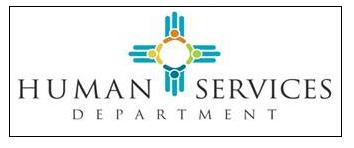 RFP# 19-630-8000-0001Release Date: February 8, 2019Amendment #1: March 21, 2019Proposal Due Date: March 28, 2019For State Fiscal Year 2020(July 1, 2019 - June 30, 2020)Request for Proposals # 19-630-8000-0001 is amended as follows:Section IV.C, Mandatory Requirements, Factor I.B, Item 22, Page 34:Delete from Line 1: “records indicating contracts with participants”Replace with “participant records” Section IV.C, Mandatory Requirements, Factor II.B, Item 68, Page 43:Delete “Such staff”Replace with “Subject Matter Experts/consultants”Section IV.C, Desirable Specifications, Page 46:Delete text related to specification #84Change #85 (retain text)FROM: “85”TO: “84”Change #86 (retain text)FROM: “86”TO: “85”Appendix C: Item D, Page 52:Delete “A list of all current members of the agency board of directors to includeName and titleAddressDate and term on boardEthnicity (optional)OccupationConsumer identification (disability/brain injury, ethnicity)”Replace with “List the number of directors/members 1) living with a disability; 2) living with brain injury; 3) who are professionals working with individuals with a disability; and 4) who are professionals working with individuals living with a brain injury.”THE REST OF THIS PAGE INTENTIONALLY LEFT BLANK